МІНІСТЕРСТВО ОСВІТИ І НАУКИ УКРАЇНИЛьвівський національний університет імені Івана Франка Факультет журналістикиКафедра зарубіжної преси та інформаціїЗатверджено на засіданні кафедри зарубіжної преси та інформації факультету журналістики Львівського національного університетуімені Івана Франка (протокол №15 від 22.06.2023 р.)Завідувач кафедри – доктор наук із соціальних комунікацій,професор Мар’ян ЖИТАРЮК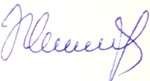 Силабус із навчальної дисципліни«ПРОПАГАНДА: ТЕОРІЯ І ПРАКТИКА МОДЕЛЮВАННЯ ІДЕОЛОГЕМ»,      яку викладають в межахОСВІТНЬО-ПРОФЕСІЙНОЇ ПРОГРАМИ «МІЖНАРОДНА ЖУРНАЛІСТИКА»другого (магістерського) рівня вищої освітидля здобувачів зі спеціальності 061 – журналістикаЛьвів – 2023СХЕМА КУРСУРозробив	доц. Тарас Лильо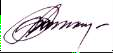 Назва дисципліни«Пропаганда: теорія і практика моделювання ідеологем»Адресавикладання дисципліниВул. Генерала Чупринки, 49, ЛьвівФакультет та кафедра, за якоюзакріплена дисциплінаФакультет журналістики, кафедра зарубіжної преси та інформаціїГалузь знань, шифр та назваспеціальностіГалузь знань – 06 Журналістика, Спеціальність – 061 ЖурналістикаВикладачдисципліниЛильо Тарас Ярославович, кандидат філологічних наук, доцент кафедризарубіжної преси та інформаціїКонтактна інформація викладачівtaras.lylo@lnu.edu.ua, https://journ.lnu.edu.ua/employee/lylo-t-ya; https://orcid.org/0000-0003-1673-6648 , Львів, вул. Генерала Чупринки, 49, каб. 304 Консультації з дисципліни відбуваютьсяВівторок, 14.00-15.00 год, (вул. Генерала Чупринки, 49, ауд. 306), а також – у день проведення лекцій/практичних занять (за попередньою домовленістю зі студентами). Можливі й онлайн-консультації через Telegram, Messenger, Zoom абоінші ресурси. Для погодження часу онлайн консультацій слід писати на електронну пошту викладача, або телефонувати.Сторінка дисципліниhttps://journ.lnu.edu.ua/wp-content/uploads/2023/03/Lylo-Propaganda-teoriaІнформація про дисциплінуДисципліна	«Пропаганда: теорія і практика моделювання ідеологем» є вибірковою дисципліною зі спеціальності 061 – журналістика для освітньої програми «Журналістика», яка викладається в третьому семестрі обсягом 3 кредити (за Європейською Кредитно-Трансферною Системою ECTS)Коротка анотація дисципліниКурс розрахований для студентів-магістрів другого року навчання і покликаний не тільки ознайомити студентів з теорією і практикою моделювання ідеологем, а й допомогти їм ідентифікувати насамперед патогенні ідеологеми в умовах гібридних воєн. Тому у дисципліні представлено як огляд категорій пропаганди та їх призначення, так й інструментів, за допомогою яких ідеологеми функціонують у сучасному медіапросторі.Мета та цілі дисципліниМета – систематизація теоретичних основ та набуття практичних навичок у виявленні насамперед патогенних ідеологем в сучасних (насамперед російських) ЗМІ.На перший погляд, посткомуністичне суспільство, свідомість громадян якого тривалий час була ідеологічним матеріалом, мало би виробити імунітет проти деструктивного впливу пропаганди. Однак і сьогодні опір пропагандистському маніпулюванню є проблемою.Сучасна пропаганда стала вишуканою, а людина – вразливішою. Тому завданнями дисципліни є:полегшити слухачам дисципліни ідентифікацію ворожих ідеологем та розкриття їх деструктивного змісту.сприяти коректному й вільному оперуванню термінологією, що стосується питань пропаганди та ідеологем як універсалій пропагандистського дискурсу;навчити студента вільно оперувати фактами, які здатні спростовувати основні ідеологеми сучасної російської пропаганди;сприяти	розумінню	значення	і	призначення	конструктивних ідеологем та їх поширення в умовах інформаційних воєн;Література длявивчення дисципліниБазова:Thomson О - Historia propagandy. – Warszawa, 1999. – 495 s.Давидюк. М. Як працює путінська пропаганда. – К., 2016. – 200 с.Почепцов Г. Токсичний інфопростір. Як зберегти ясність мислення і свободу дії.– Х., 2022. – 384 с.Бернейс Е. Пропаганда. – К., 2020. – 128 с.Лильо Т. Світоглядна журналістика. – Львів, 2010.Додаткова:Лильо Т. Ідеологеми сучасної антитерористичної пропаганди // Пам’ять століть. – 2004. – Ч.5-6.– С. 197-205.Krzysztof Kłopotowski. „New York Times” naprawia świat // Rzeczpospolita. – 2002.– 9 listopada.Dawid Warszawski. Czy „New York Times” naprawia swiat? // Rzeczpospolita. – 2002. – 23 listopada.Krzysztof Kłopotowski. Misja, nie spisek? // Rzeczpospolita. – 2002. – 7 grudnia.Olędzki J. Komunikowanie w świecie. Narzędzia, teorie, unormowania. – Warszawa, 1998. – 291 s.Чернишов Д. Як люди думають. – К., 2019. – 272 с.Лильо Т. Ідеологеми сучасної журналістики: теорія і практика (чи можливе світотворення поза світоглядним контекстом?) // Вісник Львівського університету.– Серія журналістики. 2006. Вип. 28. С. 111-117.Гончарук-Чолач Т., Джугла Н.Теорія та практика політичної пропаганди. Підручник. – К: Ліра- К, 2020. – 254 с.Інтернет-джерела:Пропаганда: історія питання	https://uchoose.info/propaganda-istoriya- pytannya/Теорія ропаганди Леонарда Дуба http://webcache.googleusercontent.com/search?q=cache:rKZVoZ1SCkMJ:politics.chdu.edu.ua/art icle/view/107070/102039&cd=5&hl=uk&ct=clnk&gl=uaБехтєрєв Б.Російська пропаганда: теорія останнього ворога https://ms.detector.media/manipulyatsii/post/19433/2017-08-09-rossyyskaya- propaganda-teoryya- poslednego-vraga/Концепція пропаганди Жака Елюля https://ktpu.kpi.ua/wp- content/uploads/2016/02/kontserptsiya- propagandi.pdfБучин О. Ідеологеми та міфологеми http://fps- visnyk.lnu.lviv.ua/archive/21_2018/4.pdfОбсяг дисципліни24 години аудиторних занять (8 год. лекційних і 16 год. практичних занять) та  66 год.  самостійної роботи.Очікувані результати навчанняОчікувані результати навчанняПісля завершення курсу студент буде знати:основні категорії пропаганди та їх використання на практиці у вигляді ідеологем;функції ідеології та ідеологем в контексті завдань мас-медіа;основні ідеології сучасності та їх вплив на журналістське призначення;специфіку основних ідеологем сучасної російської пропаганди;генезу основних пропагандистських наративів Росії;особливості української контрпропаганди в умовах російсько-української війни. У процесі навчання студенти повинні набути певних знань, щоб уміти:ідентифікувати основні ідеологеми російської пропаганди в умовах війни;коректно, на достатньому аргументаційному рівні спростовувати сучасні пропагандистські наративи пропаганди противника;перехоплювати інформаційну ініціативу під час продукування образів про українську історію та сучасність в умовах гібридної війни.Ключові словаПропаганда, ідеологема, категорії пропаганди, деідеологізація, універсаліїпубліцистичного дискурсу.Формат курсуОчнийТемиДив. СХЕМУ КУРСУ, додану до силабусуПідсумковийконтроль, формаЗалікПререквізитиДля вивчення курсу студенти потребують базових знань із журналістикознавчих дисциплін, достатніх для сприйняття катергоріального апарату.Навчальні методи татехніки під час викладання курсуПрезентація, лекції, консультування, дискусії, метод проєктів і їх презентацій.Необхідне обладнанняКомп’ютер, мультимедійний проєктор, планшет (для студентів), доступ до мережі Інтернет.Критерії оцінювання (окремо для кожного виду навчальної діяльності)Оцінювання проводиться за 100-бальною шкалою. З них:80 балів – усні відповіді на практичних заняттях та участь у дискусіях (за відповідь на одному практичному занятті – максимум 10 балів. Всього за вісім практичних занять – максимум 80 балів );Підготовка і презентація індивідуального проєкту на конкретну тематику – 20 балів. Підсумковий проєкт передбачає написання (розробку) та презентацію індивідуального проєкту, а також обговорення в групі.Загалом упродовж семестру – 100 балів.Академічна доброчесність: Очікується, що студентські роботи будуть самостійними, оригінальними дослідженнями чи міркуваннями. Відсутність посилань на використані джерела, фабрикування джерел, списування, втручання в роботу інших авторів становлять приклади можливої академічної недоброчесності. Виявлення ознак академічної недоброчесності в письмовій роботі є підставою для її незарахуванння викладачем, незалежно від масштабів плагіату чи обману. Відвідування занять є важливою складовою навчання.Очікується, що всі студенти відвідають усі аудиторні заняття з курсу. Слухачі повинні інформувати викладача про неможливість відвідати заняття. У будь- якому випадку вони зобов’язані дотримуватися усіх строків, що визначені для виконання усіх видів письмових робіт, передбачених курсом. Література. Усюлітературу, яку студенти не зможуть знайти самостійно, викладач надає виключнов освітніх цілях без права її передачі третім особам.Питання до заліку чиекзаменуВ кінці семестру студенти захищають проєкт. Для того, щоб виконати проєкт необхідно:вибрати закордонне ЗМІ;проаналізувати проблемні матеріали, ідентифікувати основний ідеологічний вектор обраної газети, журналу, телеканалу тощо;проаналізувати особливості висвітлення українського питання у цьому ЗМІ, вказати(у разі підстав) на неточності, маніпуляції, антиукраїнські ідеологеми.Тиж. / дата/ год.Тема, план, короткі тезиТема, план, короткі тезиФормадіяльності (заняття)**лекція, самостійна, дискусія, групова робота), год.Література. Ресурси в інтернетіГодини, самостійна роботаГодини, самостійна роботаТермін викона нняТермін викона нняЗМІСТОВИЙ МОДУЛЬ 1.Теорія пропаганди та ідеологем.ЗМІСТОВИЙ МОДУЛЬ 1.Теорія пропаганди та ідеологем.ЗМІСТОВИЙ МОДУЛЬ 1.Теорія пропаганди та ідеологем.ЗМІСТОВИЙ МОДУЛЬ 1.Теорія пропаганди та ідеологем.ЗМІСТОВИЙ МОДУЛЬ 1.Теорія пропаганди та ідеологем.ЗМІСТОВИЙ МОДУЛЬ 1.Теорія пропаганди та ідеологем.ЗМІСТОВИЙ МОДУЛЬ 1.Теорія пропаганди та ідеологем.ЗМІСТОВИЙ МОДУЛЬ 1.Теорія пропаганди та ідеологем.ЗМІСТОВИЙ МОДУЛЬ 1.Теорія пропаганди та ідеологем.1тижденьІдеологіїсучасності. Поняття ідеологема та їїфункціонування у ЗМІ. Категорії сучасної пропаганди.Ідеологеми як універсалії публіцистичного дискурсу. Статус і місце ідеологій в інформаційному суспільстві. Моральна категорія. Мілітарна категорія. Диверсійнакатегорія. Політична категорія. Релігійна категорія. Економічна категорія.Ідеологіїсучасності. Поняття ідеологема та їїфункціонування у ЗМІ. Категорії сучасної пропаганди.Ідеологеми як універсалії публіцистичного дискурсу. Статус і місце ідеологій в інформаційному суспільстві. Моральна категорія. Мілітарна категорія. Диверсійнакатегорія. Політична категорія. Релігійна категорія. Економічна категорія.Лекція (2 год)Стаття Ідеологема // Словник української мови [Електронний ресурс] .-https://slovnyk.ua/index.php?swrd=%D1%9Засвоїти лекційні матеріали, методологічну базуЗасвоїти лекційні матеріали, методологічну базутижденьтиждень1тижденьІдеологіїсучасності. Поняття ідеологема та їїфункціонування у ЗМІ. Категорії сучасної пропаганди.Ідеологеми як універсалії публіцистичного дискурсу. Статус і місце ідеологій в інформаційному суспільстві. Моральна категорія. Мілітарна категорія. Диверсійнакатегорія. Політична категорія. Релігійна категорія. Економічна категорія.Ідеологіїсучасності. Поняття ідеологема та їїфункціонування у ЗМІ. Категорії сучасної пропаганди.Ідеологеми як універсалії публіцистичного дискурсу. Статус і місце ідеологій в інформаційному суспільстві. Моральна категорія. Мілітарна категорія. Диверсійнакатегорія. Політична категорія. Релігійна категорія. Економічна категорія.Лекція (2 год)6Засвоїти лекційні матеріали, методологічну базуЗасвоїти лекційні матеріали, методологічну базутижденьтиждень1тижденьІдеологіїсучасності. Поняття ідеологема та їїфункціонування у ЗМІ. Категорії сучасної пропаганди.Ідеологеми як універсалії публіцистичного дискурсу. Статус і місце ідеологій в інформаційному суспільстві. Моральна категорія. Мілітарна категорія. Диверсійнакатегорія. Політична категорія. Релігійна категорія. Економічна категорія.Ідеологіїсучасності. Поняття ідеологема та їїфункціонування у ЗМІ. Категорії сучасної пропаганди.Ідеологеми як універсалії публіцистичного дискурсу. Статус і місце ідеологій в інформаційному суспільстві. Моральна категорія. Мілітарна категорія. Диверсійнакатегорія. Політична категорія. Релігійна категорія. Економічна категорія.Лекція (2 год)%D0%B4%D0%B5%D0%BE%D0%BB% Dдисципліни та опрацюватидисципліни та опрацювати1тижденьІдеологіїсучасності. Поняття ідеологема та їїфункціонування у ЗМІ. Категорії сучасної пропаганди.Ідеологеми як універсалії публіцистичного дискурсу. Статус і місце ідеологій в інформаційному суспільстві. Моральна категорія. Мілітарна категорія. Диверсійнакатегорія. Політична категорія. Релігійна категорія. Економічна категорія.Ідеологіїсучасності. Поняття ідеологема та їїфункціонування у ЗМІ. Категорії сучасної пропаганди.Ідеологеми як універсалії публіцистичного дискурсу. Статус і місце ідеологій в інформаційному суспільстві. Моральна категорія. Мілітарна категорія. Диверсійнакатегорія. Політична категорія. Релігійна категорія. Економічна категорія.Лекція (2 год)0%BE%D0%B3%D0%B5%D0%BC%D0%рекомендова ну літературу (5,5 год).рекомендова ну літературу (5,5 год).1тижденьІдеологіїсучасності. Поняття ідеологема та їїфункціонування у ЗМІ. Категорії сучасної пропаганди.Ідеологеми як універсалії публіцистичного дискурсу. Статус і місце ідеологій в інформаційному суспільстві. Моральна категорія. Мілітарна категорія. Диверсійнакатегорія. Політична категорія. Релігійна категорія. Економічна категорія.Ідеологіїсучасності. Поняття ідеологема та їїфункціонування у ЗМІ. Категорії сучасної пропаганди.Ідеологеми як універсалії публіцистичного дискурсу. Статус і місце ідеологій в інформаційному суспільстві. Моральна категорія. Мілітарна категорія. Диверсійнакатегорія. Політична категорія. Релігійна категорія. Економічна категорія.Лекція (2 год)B0Лисий І. Національна філософія": ідеологема чи метафілософський концепт? // Література та ідеологія : колективна монографія / [В. Агеєва, В. Єрмоленко, С. Іванюк та ін. ; наук. ред. та упоряд. Моренець В. П.] ; Нац. ун-т "Києво-Могилянська академія". - Київ : [НаУКМА], 2017. – 482 c.http://ekmair.ukma.edu.ua/handle/12345678рекомендова ну літературу (5,5 год).рекомендова ну літературу (5,5 год).1тижденьІдеологіїсучасності. Поняття ідеологема та їїфункціонування у ЗМІ. Категорії сучасної пропаганди.Ідеологеми як універсалії публіцистичного дискурсу. Статус і місце ідеологій в інформаційному суспільстві. Моральна категорія. Мілітарна категорія. Диверсійнакатегорія. Політична категорія. Релігійна категорія. Економічна категорія.Ідеологіїсучасності. Поняття ідеологема та їїфункціонування у ЗМІ. Категорії сучасної пропаганди.Ідеологеми як універсалії публіцистичного дискурсу. Статус і місце ідеологій в інформаційному суспільстві. Моральна категорія. Мілітарна категорія. Диверсійнакатегорія. Політична категорія. Релігійна категорія. Економічна категорія.Лекція (2 год)9/12437Дорда C. Ідеологія та ідеологема: до питання про визначення та класифікацію// Збірник наукових праць. 2015. Випуск10. - https://essuir.sumdu.edu.ua/bitstream- download/123456789/83031/1/Dorda_wpr_1 0_2015.pdf;jsessionid=76811F7A931932EEрекомендова ну літературу (5,5 год).рекомендова ну літературу (5,5 год).1тижденьІдеологіїсучасності. Поняття ідеологема та їїфункціонування у ЗМІ. Категорії сучасної пропаганди.Ідеологеми як універсалії публіцистичного дискурсу. Статус і місце ідеологій в інформаційному суспільстві. Моральна категорія. Мілітарна категорія. Диверсійнакатегорія. Політична категорія. Релігійна категорія. Економічна категорія.Ідеологіїсучасності. Поняття ідеологема та їїфункціонування у ЗМІ. Категорії сучасної пропаганди.Ідеологеми як універсалії публіцистичного дискурсу. Статус і місце ідеологій в інформаційному суспільстві. Моральна категорія. Мілітарна категорія. Диверсійнакатегорія. Політична категорія. Релігійна категорія. Економічна категорія.Лекція (2 год)ED1D7DA810036AA2 Thomson О - Historia propagandy. – Warszawa, 1999. – 495 s.рекомендова ну літературу (5,5 год).рекомендова ну літературу (5,5 год).2 тижденьФункції ідеологій у контексті завдань ЗМІ. Специфіка ідеологізації преси.ЗМІ як об’єкт і суб’єкт ідеологічного впливу.Інтеграційнафункція, Орієнтаційна функція. Функціялегітимізації влади. Медіаідеології. Soft- ідеології. Метод ексномінації.Функції ідеологій у контексті завдань ЗМІ. Специфіка ідеологізації преси.ЗМІ як об’єкт і суб’єкт ідеологічного впливу.Інтеграційнафункція, Орієнтаційна функція. Функціялегітимізації влади. Медіаідеології. Soft- ідеології. Метод ексномінації.Лекція (2 год.)1.Дубов Д. Засоби масової інформації як якісно нові суб’єкти політичних комунікацій // Політичний менеджмент. – 2007. - № 1. – С. 57-65.2. Тузіков А. Масс-медіа: ідеологія видима  і невидима / Андрій Тузіков //Ї. – 2009. - Ч 59.3. Лильо Т. Ідеологізації в медіасфері:змі як об’єкт і суб’єкт ідеологізації // Вісник Львівського університету. Серія Журналістика. 2015. Випуск 40. С. 240–249. Засвоїти лекційні матеріали таопрацювати рекомендова ну літературуПідготувати есе на тему«Основні характеристик и сучасних медіаідеологій» (6,5 год.)Засвоїти лекційні матеріали таопрацювати рекомендова ну літературуПідготувати есе на тему«Основні характеристик и сучасних медіаідеологій» (6,5 год.)тижденьтиждень3 тижденьОсобливості й призначеннясучасної російської пропаганди. Основні ідеологеми, риторика, цільова авдиторія.Особливості й призначеннясучасної російської пропаганди. Основні ідеологеми, риторика, цільова авдиторія.Лекція (2 год.)Грабовський С. (2013), Сталінські міфологеми Путіна, День, № 20, 5 лют. Грабовський С. (2015), Грандіозна маніпуляція та її витоки, // День, № 106, 19- 20 червня.Вивчити матеріали лекції та опрацювати рекомендован у літературу (6,5 год).Вивчити матеріали лекції та опрацювати рекомендован у літературу (6,5 год).тижденьтижденьтижденьтиждень3 тижденьОсобливості й призначеннясучасної російської пропаганди. Основні ідеологеми, риторика, цільова авдиторія.Особливості й призначеннясучасної російської пропаганди. Основні ідеологеми, риторика, цільова авдиторія.Лекція (2 год.)Кухоцька Т. Як російська пропаганда "замітає сліди". URL: https://www.pravda.com.ua/columns/2023/07/2/7409513/ Самигін Д. Дев'ять головних тем російської пропаганди https://www.pravda.com.ua/columns/2023/05/5/7400790/ . URL: https://www.pravda.com.ua/columns/2023/05/5/7400790/ Як російська пропаганда змогла обдурити авторитетних науковців та експертів Європи. URL: https://www.eurointegration.com.ua/news/2023/05/31/7162733/ Недєлько Н. Кремлівська пастка: як пропаганда РФ імітує українських військових у соцмережах. URL: https://www.radiosvoboda.org/a/tiktok-viyskovi-propaganda-rosiyi/32319282.html Вивчити матеріали лекції та опрацювати рекомендован у літературу (6,5 год).Вивчити матеріали лекції та опрацювати рекомендован у літературу (6,5 год).тижденьтижденьтижденьтиждень4 тижденьІдеологема«побєда» в російській пропаганді. Призначення актуалізаціїідеологеми побєда в сучасній пропаганді Кремля. Явище “побєдобєсіє”..Ідеологема«побєда» в російській пропаганді. Призначення актуалізаціїідеологеми побєда в сучасній пропаганді Кремля. Явище “побєдобєсіє”..Лекція (2 год.)Днем Перемоги Росія маскує своюфашистську сутність – історики США. https://www.radiosvoboda.org/a/26997519.hДнем Перемоги Росія маскує своюфашистську сутність – історики США. https://www.radiosvoboda.org/a/26997519.hПідготуватися до дискусії на тему«Експлуатація ідеологеми«побєда» та«можем повторить» в сучасній російській пропаганді» (6,5 год.)Підготуватися до дискусії на тему«Експлуатація ідеологеми«побєда» та«можем повторить» в сучасній російській пропаганді» (6,5 год.)тижденьтиждень4 тижденьІдеологема«побєда» в російській пропаганді. Призначення актуалізаціїідеологеми побєда в сучасній пропаганді Кремля. Явище “побєдобєсіє”..Ідеологема«побєда» в російській пропаганді. Призначення актуалізаціїідеологеми побєда в сучасній пропаганді Кремля. Явище “побєдобєсіє”..Лекція (2 год.)tmlПотапенко Я. Концепт «Великої Перемоги» як антиукраїнська ідеологема кремлівської пропаганди: спроба комплексного міждисциплінарного аналізу // НауковіЗаписки з української історії: Збірник наукових статей. Переяслав- Хмельницький, 2015. – Вип.36. С.112-121.tmlПотапенко Я. Концепт «Великої Перемоги» як антиукраїнська ідеологема кремлівської пропаганди: спроба комплексного міждисциплінарного аналізу // НауковіЗаписки з української історії: Збірник наукових статей. Переяслав- Хмельницький, 2015. – Вип.36. С.112-121.Підготуватися до дискусії на тему«Експлуатація ідеологеми«побєда» та«можем повторить» в сучасній російській пропаганді» (6,5 год.)Підготуватися до дискусії на тему«Експлуатація ідеологеми«побєда» та«можем повторить» в сучасній російській пропаганді» (6,5 год.)тижденьтижденьЗМІСТОВИЙ МОДУЛЬ №2Моделювання ідеологем у ЗМІ.ЗМІСТОВИЙ МОДУЛЬ №2Моделювання ідеологем у ЗМІ.ЗМІСТОВИЙ МОДУЛЬ №2Моделювання ідеологем у ЗМІ.ЗМІСТОВИЙ МОДУЛЬ №2Моделювання ідеологем у ЗМІ.ЗМІСТОВИЙ МОДУЛЬ №2Моделювання ідеологем у ЗМІ.ЗМІСТОВИЙ МОДУЛЬ №2Моделювання ідеологем у ЗМІ.ЗМІСТОВИЙ МОДУЛЬ №2Моделювання ідеологем у ЗМІ.ЗМІСТОВИЙ МОДУЛЬ №2Моделювання ідеологем у ЗМІ.ЗМІСТОВИЙ МОДУЛЬ №2Моделювання ідеологем у ЗМІ.ЗМІСТОВИЙ МОДУЛЬ №2Моделювання ідеологем у ЗМІ.5 тиждень«Ідеологеми «The New York Times»»Практичне (2 год.)Практичне (2 год.)Krzysztof Kłopotowski. „New York Times” naprawia świat // Rzeczpospolita. – 2002. – 9 listopada.Компанія «Нью-Йорк Таймс». Питання етики в журналістиці [Електронний ресурс] // Режим доступу: http://www.aup.com.ua/uploads/Ne wYork_Times.pdfKrzysztof Kłopotowski. „New York Times” naprawia świat // Rzeczpospolita. – 2002. – 9 listopada.Компанія «Нью-Йорк Таймс». Питання етики в журналістиці [Електронний ресурс] // Режим доступу: http://www.aup.com.ua/uploads/Ne wYork_Times.pdfПідготувати відповіді на запитання: Прокоментуйт е таку ідеологему газети«Людина є вільною і може сама себе створювати». Ідеологема«NYT»«вартості випливають тільки з виховання і не є абсолютні». Дискусія.Позиціявидання щодо виставки картини в Бруклінському музеї сучасного мистецтва.Основні меседжі газети щодо українського питання.(6,5 год.)Підготувати відповіді на запитання: Прокоментуйт е таку ідеологему газети«Людина є вільною і може сама себе створювати». Ідеологема«NYT»«вартості випливають тільки з виховання і не є абсолютні». Дискусія.Позиціявидання щодо виставки картини в Бруклінському музеї сучасного мистецтва.Основні меседжі газети щодо українського питання.(6,5 год.)тижденьтиждень6 тижденьОсновні ідеологеми російських ЗМІПрактичне (2 год.)Розпач турбопатріотів. Як російська пропаганда реагувала на відступ на Харківщині [Електронний ресурс]: https://www.bbc.com/ukrainian/feat ures- 62880277Як працює російська пропаганда в медіа [Електронний ресур] https://ukrainer.net/propaganda- rosii-zmi/ Шпет Я. Як розвивалася російська пропаганда [Електронний ресур] https://suspilne.media/224927- ak- rozvivalasa-rosijska- propaganda/Підготувати відповіді на запитання: Відмінне і схоже у совєтській та російській пропагандою. Ідеологема«руський мир»: ґенеза, основні характеристик и, призначення. Ідеологема«трьох братніх народів».4.Ідеологема«денацифікаці я».(6,5 год.)тиждень7 тижденьМаніпулятивні ідеологеми в контексті хронологічної війни.Практичне (2 год.)Лильо Т. Деісторизація свідомості як передумова ефективності маніпулятивних ідеологему сучасній публіцистиці // Вісник Львів. ун-ту. Серія журн. 2011.Вип. 35. С. 46–54Підготувати відповіді на запитання: Метод зміщення аргументаційн их акцентів.Мприяння історичній амнезії.Підпорядкува ння історичної правди політкоректно сті.(6,5 год.)тиждень8 тижденьІдеологеми сучасної польської преси (на прикладі видань «Gazeta Wyborcza»,«Rzeczpospolita» та«Nowe Państwo»)Практичне (2 год.)Anna Wittenberg. "Gazeta Wyborcza" i "Rzeczpospolita" manipulują czy działają zgodnie z linią? Statystyki w służbie ideologii. https://natemat.pl/21123,gazeta-wyborcza-i-rzeczpospolita-manipuluja- czy-Підготувати відповіді на запитання (5 год.): Практика моделювання ідеологем в ліберальних ЗМІ Польщі. Консервативні ідеологеми в польських медіа.Українське питання на шпальтах польських ЗМІ.Ідеологеми для українського читача.(6,5 год.)тиждень8 тижденьІдеологеми сучасної польської преси (на прикладі видань «Gazeta Wyborcza»,«Rzeczpospolita» та«Nowe Państwo»)Практичне (2 год.)dzialaja-zgodnie-z-linia-statystyki- w- sluzbie-ideologiiПідготувати відповіді на запитання (5 год.): Практика моделювання ідеологем в ліберальних ЗМІ Польщі. Консервативні ідеологеми в польських медіа.Українське питання на шпальтах польських ЗМІ.Ідеологеми для українського читача.(6,5 год.)тиждень9 тижденьІдеологеми російської редакції«Радіо Свобода». Аналіз публіцистичних програм.Практичне (2 год.)Gene Sosin. Sparks of Liberty: An Insider’s Memoir of Radio Liberty. - Penn State University Press, 1999. – 340 p.Підготувати відповіді на запитання: Світоглядна карта«Радіо Свобода». Місія російської редакції«Радіо Свобода». Основні ідеологеми російської редакції«Радіо Свобода». Висвітлення російсько- української війни.(7,5 год.)тиждень10 тижденьКонтрпропаганда в українських ЗМІ. Українські факти проти російської пропаганди.Практиче (2 год.)Гусєва С., Іваницька Б. Основні методи пропаганди в російському інтернет-змі pravda.ru // Вісник національного університету«Львівська політехніка», 2018,випуск 896, номер 2, с. 59-64. Денисюк Ж.Пропаганда та контрпропаганда в контексті стратегій державної інформаційної політики // Вчені записки ТНУ імені В.І. Вернадського. Серія: Державне управління. – 2021. http://www.pubadm.vernadskyjournals.in.ua/journals/2021/2_2021/10.pdfПідготувати відповіді на запитання: Специфіка української контрпропаган ди.Адекватне прочитання історії vs історичні маніпуляції. Основніконтрідеологе ми втижденьукраїнських ЗМІ. (6,5 год.)11тижденьЗахист проєктів. ДискусіяПракт. заняття.12 тижденьЗахист проєктів. Дискусія.Практ. заняття.